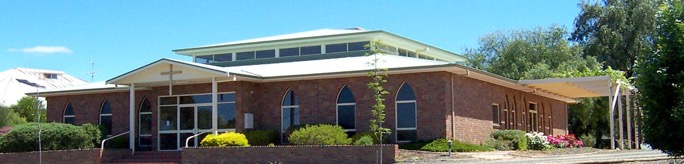  Second Sunday of Advent Year B                                                                                  10th December 2023Entrance Antiphon O people of Sion, behold, the Lord will come to save the nations, and the Lord will make the glory of his voice heard in the joy of your heart.First Reading Isaiah 40:1-5. 9-11A reading from the prophet IsaiahPrepare the way for the Lord.‘Console my people, console them’says your God.‘Speak to the heart of Jerusalemand call to herthat her time of service is ended,that her sin is atoned for,that she has received from the hand of the Lorddouble punishment for all her crimes.’A voice cries, ‘Prepare in the wildernessa way for the Lord.Make a straight highway for our Godacross the desert.Let every valley be filled in,every mountain and hill be laid low,let every cliff become a plain,and the ridges a valley;then the glory of the Lord shall be revealedand all mankind shall see it;for the mouth of the Lord has spoken.’Go up on a high mountain,joyful messenger to Zion.Shout with a loud voice,joyful messenger to Jerusalem.Shout without fear,say to the towns of Judah,‘Here is your God.’Here is the Lord coming with power,his arm subduing all things to him.The prize of his victory is with him,his trophies all go before him.He is like a shepherd feeding his flock,gathering lambs in his arms,holding them against his breastand leading to their rest the mother ewes.Responsorial Psalm(R.) Lord, let us see your kindness, and grant us your salvation.1. I will hear what the Lord God has to say,a voice that speaks of peace,peace for his people.His help is near for those who fear himand his glory will dwell in our land. (R.)2. Mercy and faithfulness have met;justice and peace have embraced.Faithfulness shall spring from the earthand justice look down from heaven. (R.)3. The Lord will make us prosperand our earth shall yield its fruit.Justice shall march before himand peace shall follow his steps. (R.)Second Reading 2 Peter 3:8-14A reading from the second letter of St PeterWe wait for new heavens and a new earth.There is one thing, my friends, that you must never forget: that with the Lord, ‘a day’ can mean a thousand years, and a thousand years is like a day. The Lord is not being slow to carry out his promises, as anybody else might be called slow; but he is being patient with you all, wanting nobody to be lost and everybody to be brought to change his ways. The Day of the Lord will come like a thief, and then with a roar the sky will vanish, the elements will catch fire and fall apart, the earth and all that it contains will be burnt up.Since everything is coming to an end like this, you should be living holy and saintly lives while you wait and long for the Day of God to come, when the sky will dissolve in flames and the elements melt in the heat. What we are waiting for is what he promised: the new heavens and new earth, the place where righteousness will be at home. So then, my friends, while you are waiting, do your best to live lives without spot or stain so that he will find you at peace.Gospel AcclamationAlleluia, alleluia!Prepare the way of the Lord, make straight his paths:all people shall see the salvation of God.Alleluia!Gospel Mark 1:1-8A reading from the holy Gospel according to MarkMake straight the paths of the Lord.The beginning of the Good News about Jesus Christ, the Son of God. It is written in the book of the prophet Isaiah:Look, I am going to send my messenger before you;he will prepare your way.A voice cries in the wilderness:Prepare a way for the Lord,make his paths straight,and so it was that John the Baptist appeared in the wilderness, proclaiming a baptism of repentance for the forgiveness of sins. All Judaea and all the people of Jerusalem made their way to him, and as they were baptised by him in the river Jordan they confessed their sins. John wore a garment of camel-skin, and he lived on locusts and wild honey. In the course of his preaching he said, ‘Someone is following me, someone who is more powerful than I am, and I am not fit to kneel down and undo the strap of his sandals. I have baptised you with water, but he will baptise you with the Holy Spirit.’Communion AntiphonJerusalem, arise and stand upon the heights, and behold the joy which comes to you from God.Reflection by Dr Scott HahnOur God is coming. The time of exile, the long separation of humankind from God due to sin, is about to end. This is the good news proclaimed in today’s liturgy.Isaiah promises Israel’s future release and return from captivity and exile. But as today’s Gospel shows, Israel’s historic deliverance was meant to herald an even greater saving act by God, the coming of Jesus to set Israel and all nations free from bondage to sin, to carry them back to God.God sent an angel before Israel to lead them in their exodus toward the promised land. And He promised to send a messenger of the covenant, Elijah, to purify the people and turn their hearts to the Father before the day of the Lord.John the Baptist quotes these, as well as Isaiah’s prophecy, to show that all of Israel’s history looks forward to the revelation of Jesus. In Jesus, God has filled in the valley that divided humanity from Himself. He has  Continued over the pageContinued from the back: reached down from heaven and made His glory to dwell on earth.He has done all this not for humanity in the abstract but for each of us personally. The long history of salvation has led us to this Eucharist, in which our God again comes and our salvation is near. And each of us must hear in today’s readings a personal call. Here is your God, Isaiah says. He has been patient with you, Peter says in today’s Epistle. Like Jerusalem’s inhabitants in the Gospel, we have to go out to Him, repenting our sins, all the laziness and self-indulgence that make our lives a spiritual wasteland. We have to straighten out our
lives so that everything we do leads us to Him. Today, let us hear the beginning of the Gospel and again commit ourselves to lives of holiness and devotion. Christmas Cards: a range of Christmas cards of varying styles and prices will be available from next week at the piety stall. We are supporting two of our talented parishioners in Naomi Leach and Chloe Brady, as well as our regular Majellan cards. Come and see what is available at the piety stall.Columban Calendars are available for $10:00 and can be paid upon collection. Please see Marie, Cheryl or Faye.Ordination to the Diaconate: Congratulations to our seminarian Cay Trinh who will be ordained Deacon for the Diocese of Ballarat this Saturday, December 16, in St Patrick’s Cathedral Ballarat at 10.00am.  Let us keep Cay particularly in our prayers this week as he embarks upon his final step towards the priesthood. All are welcome to attend on the 16th. The Mass will also be livestreamed at https://youtube.com/live/fy7Ze_ysi_4?feature=share150th Anniversary of the Diocese of Ballarat - Volunteers for the Mass of the Oils As part of the Ballarat Diocese’s 150 year Anniversary in 2024, the working committee for the Mass of the Oils are looking for 1 – 2 volunteers from each parish to attend the Mass of the Oils on Monday March 25, 2024 at 11.30am.  Volunteers would be required to present a symbol or photo that best represents their parish at the beginning of the Mass. A parish volunteer is also required to collect the Oils for their parish.  This can be the same person or a different person. More information will be provided about this from the Bishop’s Office.  Many parishes have multiple communities, so the symbol or photo can represent the whole parish or it can be something from the different communities.  The symbol/photo framed should be 5in x 7in (12cm x 17.5cm) or for the larger parishes who may need more room, up to 8in x 10in (20cm x 25cm) size framed. Significant Catholic Person from our Parish: As part of the Ballarat Diocese’s 150th year Anniversary in 2024, the anniversary committee for the Mass of the Oils are searching for 1 or 2 significant Catholics from each parish for a display to be presented after the Mass of the Oils on March 25, 2024. This could be a well-known person who has achieved success in their chosen field or it could be someone who has left a legacy in your parish, as a benefactor, contributor or historian. Please give any suggestions to Father, Faye, Cheryl or Marie.Announcement regarding CDF Merger: Bishop Paul Bird CSsR has made an announcement regarding the merger of our Ballarat Catholic Development Fund with the Melbourne-Sale-Bunbury Catholic Development Fund.  Details are available from the diocesan website https://www.ballarat.catholic.org.au/new-era-for-cdf/